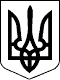 УКРАЇНАР О З П О Р Я Д Ж Е Н Н ЯМукачівського міського голови30.07.2020                           Мукачево                                        № 145Про відпустку 1. Відбуваю у відпустку без збереження заробітної плати тривалістю 1 календарний день (ст. 26 Закону України «Про відпустки») 31.07.2020 р. 	2. Виконання обов’язків міського голови, на період моєї відпустки, покладаю на Федіва Ростислава Євгеновича, першого заступника міського голови.                                                     Міський голова			                                                                 А. БАЛОГА